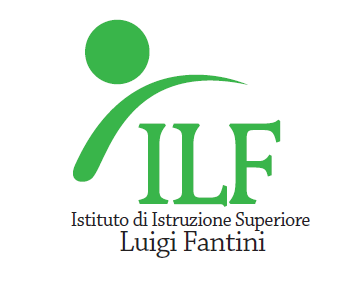 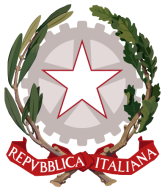 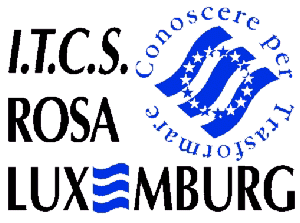 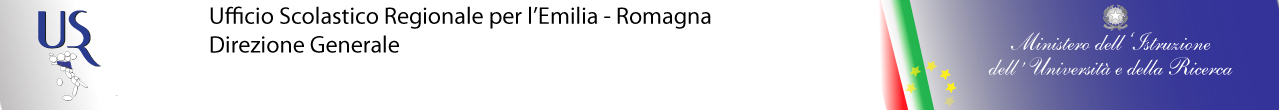 Corso di Formazione:“ L’alternanza scuola-lavoro nel settore economico “MODULO DI ISCRIZIONE   (Da inviare per e-mail iis@ilfantini.it oppure via fax 051-6745322) La/Il sottoscritta/o _______________________________________________________________ nata/o a __________________________________ il ____________________________________ In servizio presso _________________________________________________________________ CHIEDE di essere iscritta/o al corso di formazione “L’alternanza scuola-lavoro nel settore economico”Per eventuali comunicazioni, si prega di fare riferimento ai seguenti recapiti: telefono ______________________________________________ e-mail __________________________________________________________	FIRMA                                                           _________________________